Урок : русского языка.Тема: Предложение и текст.Цели и задачи: дать первичное представление о системе языка; актуализировать знания детей из области фонетики: звуки согласные и гласные; согласные звонкие и глухие, мягкие и твердые; слог; ударение; ударные и безударные гласные звуки; развивать интерес к родному языку.Ход урокаI. Организационный момент.II. Сообщение темы и цели урока.Учитель. Мы говорили на предыдущих уроках о словах …Учитель может использовать схему, построенную на предыдущих уроках.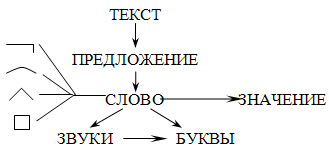 Учитель. У слов есть …?Дети. Значение (или несколько значений).Учитель. А что еще мы вспомнили о слове?Дети. В слове есть части: приставка, корень, суффикс, окончание.Дети. Слова состоят их звуков, которые на письме обозначаются буквами.Учитель. Что из всего перечисленного мы не проработали? Посмотрите на схему.Дети. Звуко-буквенный состав слов.Учитель. Значит, наша цель сегодня на уроке вспомнить, что мы знаем о звуках.III. Закрепление изученного.Учитель вывешивает на доске три иллюстрации.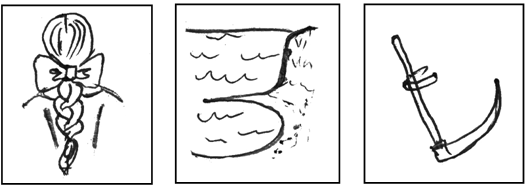 1. Учитель. Мне нужен помощник (или помощники).Вызывает к доске ученика.Я буду читать статьи из толкового словаря, а помощник должен найти подходящую иллюстрацию и назвать слово.1) Идущая от берега низкая и узкая полоса земли. (Коса – песчаная коса.)2) Изогнутый нож на длинной рукоятке для срезания травы. (Коса – острая коса.)3) Сплетенные в виде жгута несколько прядей волос. (Коса – длинная коса.)Ученик показывает подобранную иллюстрацию, остальные дети проверяют правильность.Учитель. Что общего между этими тремя рисунками?Дети. Называются одним словом – коса.Учитель. Почему это возможно?Дети. Слово коса – многозначное.2. Игра «Помоги Незнайке».Учитель. Незнайка подбирал к слову коса однокоренные слова. Прочитайте, что у него получилось.Учитель открывает доску.На доске:	коса	косыночка	косичка	волосыУчитель. Все ли слова однокоренные? Объясните, пользуясь перечнем причин.На доске:нет общего значениянет общего корня1-й ученик. Слово косыночка не однокоренное, потому что у него нет общего значения со словом коса.2-й ученик. Слово волосы лишнее, потому что нет общего корня со словом коса.3. Самостоятельная работа.Учитель. Следующие задание выполните самостоятельно, выпишите в тетрадь только однокоренные слова.На доске: 	яблоня	дерево	яблонька	яблоневый (сад)Учитель. Слово яблоня уже знакомо нам?Дети. Это словарное слово.Учитель. Что нам нужно выделить в выписанных словах?Дети. Выделить корень, поставить ударение и подчеркнуть «опасное место».Учитель может вызвать к доске ученика, чтобы выполнить эту работу.Это задание можно дать по вариантам или на карточках:	дом	утка	изба	уточка	домик	утюг	домино	птица	домашний	утиноеIV. Работа над новым материалом.1. Беседа. Моделирование.Учитель. Мы выяснили на предыдущих уроках что слово язык – многозначное, подобрали к нему однокоренные слова. Но не проанализировали звуко-буквенный состав слова.Но прежде чем это делать, нам нужно вспомнить, что мы знаем о звуках. На какие две основные группы делятся все звуки?Дети. На гласные и согласные.Учитель записывает на доске: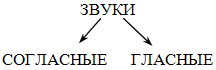 Учитель. Какими могут быть согласные звуки?Дети. Звонкими или глухими, мягкими и твердыми согласными звуками.Запись на доске: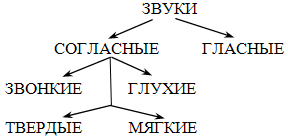 Учитель. Чтобы охарактеризовать гласные звуки, что нужно поставить в слове?Дети. Нужно поставить ударение. Гласные звуки могут быть ударными или безударными.Учитель дополняет схему на доске: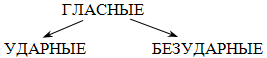 2. Работа по учебнику. Упражнение выполняется строго по заданиям учебника.Возможная запись в тетради:– 2 слога, 4 буквы, 5 звуков.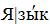 оо|ооо    Физкультминутка3. Чтение правила по учебнику (с. 7), беседа.Учитель. Как же устроен наш язык? Прочитаем правило в учебнике на странице 7.Дети читают.Учитель. Мы с вами составили схему правильно? Соответствует ли она правилу? Попробуйте рассказать, как устроен наш язык, опираясь на схему.Учитель спрашивает нескольких учеников.V. Первичное закрепление.Учитель. Попробуем использовать наши знания на практике. Возьмем слово и рассмотрим его со всех сторон. (Можно рассмотреть слово, предложенное детьми, или слово, подготовленное учителем.)Например: слово доска.а) значение (устно):1) плоский с двух сторон срез дерева, получаемый путем продольной распилки бревна;2) укрепленная на стене или на ножках большая пластина, на которой пишут мелом.Вывод: слово многозначное.б) звуко-буквенный анализ проговаривается.Возможная запись в тетради: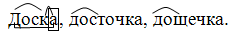 г) грамматические признаки: на какой вопрос отвечает;сколько предметов называет.д) составление и запись предложений (выбирается лучшее, пишется под диктовку или списывается с доски): В классе повесили новую доску. Дедушка купил доски для стройки. Учитель вызвал ученика к доске.VI. Итог урока.Учитель. Что узнали на уроке?Дети. Как устроен наш язык. Вспомнили звуки русского языка.Учитель. Какие трудности возникали на уроке?